 “Baku Steel Company” QSC, texnoloji yenilikləri, innovativ həlləri tətbiq etməklə Qafqazın ən böyük metallurgiya şirkəti olaraq daimi peşəkar və qabaqcıl şirkətlər ilə əməkdaşlıq əlaqələri qurmaqdadır. Şirkət qonşu dövlətlərə öz məhsullarını satmaqla yanaşı həm də Avropa, Asiya, Amerika ölkələrinə öz məhsullarını ixrac etmək marağındadır. Eyni zamanda, geniş potensiala malik olan “Baku Steel Company” QSC beynəlxalq standartlara cavab verən məhsulları ilə dünya bazarına çıxaraq tanınmış beynəlxalq şirkətlərlə əməkdaşlıq edir və dayanıqlı inkişaf edən şirkətlər sırasındadır.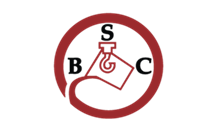 İnternet səhifə: http://www.bakusteel.com  “Baku Steel Company” QSC-də Potensial təchizatçıların ixtisas uyğunluğunun yoxlanılması üçün S O R Ğ U   A N K E T İXahiş edirik, rəhbəlik etdiyiniz təşkilat və (və ya) özünüz barədə aşağıda qeyd edilən məlumatları təqdim edəsiniz.      Diqqətinizə çatdırmaq istərdik ki, cavab verdiyiniz suallara dair müşayiətedici sənədlər tələb olunarsa həmin sənədlərin anketlə birlikdə təqdim edilməsi zəruridir. Tələb olunan sənədlərin təqdim edilməməsi sizin qiymətləndirmə prosesindən kənarlaşdırılmanıza səbəb ola bilər.ÜMUMİ MƏLUMATLARÜMUMİ MƏLUMATLARÜMUMİ MƏLUMATLARÜMUMİ MƏLUMATLARÜMUMİ MƏLUMATLARÜMUMİ MƏLUMATLARÜMUMİ MƏLUMATLARÜMUMİ MƏLUMATLARÜMUMİ MƏLUMATLARÜMUMİ MƏLUMATLARÜMUMİ MƏLUMATLARÜMUMİ MƏLUMATLARÜMUMİ MƏLUMATLARÜMUMİ MƏLUMATLAR1.*Fəaliyyət forması:Hüquqi şəxs Hüquqi şəxs Fiziki şəxs  Fiziki şəxs  Fiziki şəxs  Fiziki şəxs  Fiziki şəxs  Fiziki şəxs  Fiziki şəxs  Fərdi sahibkar  Fərdi sahibkar  Fərdi sahibkar  2.*Hüquqi şəxsin adı (təşkilati-hüquqi forması göstərilməklə)/Hüquqi şəxsin bazarda tanınan adı (rəsmi adı ilə fərqlidirsə)Bazarda tanınan adı:Bazarda tanınan adı:Bazarda tanınan adı:Bazarda tanınan adı:Bazarda tanınan adı:Bazarda tanınan adı:Bazarda tanınan adı:Bazarda tanınan adı:Bazarda tanınan adı:Bazarda tanınan adı:Bazarda tanınan adı:Bazarda tanınan adı:2.*Hüquqi şəxsin adı (təşkilati-hüquqi forması göstərilməklə)/Hüquqi şəxsin bazarda tanınan adı (rəsmi adı ilə fərqlidirsə)Rəsmi adı:Rəsmi adı:Rəsmi adı:Rəsmi adı:Rəsmi adı:Rəsmi adı:Rəsmi adı:Rəsmi adı:Rəsmi adı:Rəsmi adı:Rəsmi adı:Rəsmi adı:2.1.1.*Qanuni təmsilçinin adı, soyadı, ata adı, doğum tarixi, şəxsiyyəti təsdiq edən sənədin seriyası, nömrəsi və FİN kodu:2.1.2.*VÖEN:2.1.3.Qeydiyyata alındığı tarix:3.*Fərdi sahibkarın və fiziki şəxsin adı, soyadı, ata adı:3.1.VÖEN və (və ya) şəxsiyyəti təsdiq edən sənədin seriyası, nömrəsi və FİN kodu:3.2.Qeydiyyata alındığı (uçota alındığı) tarix:4.Digər təchizat şirkətləri ilə bağlılıq mövcuddurmu?Bəli Şirkətlərin adları və əlaqə vasitələri:
__________________________________________________________________________________________________________________________________Bəli Şirkətlərin adları və əlaqə vasitələri:
__________________________________________________________________________________________________________________________________Bəli Şirkətlərin adları və əlaqə vasitələri:
__________________________________________________________________________________________________________________________________Bəli Şirkətlərin adları və əlaqə vasitələri:
__________________________________________________________________________________________________________________________________Bəli Şirkətlərin adları və əlaqə vasitələri:
__________________________________________________________________________________________________________________________________Bəli Şirkətlərin adları və əlaqə vasitələri:
__________________________________________________________________________________________________________________________________Bəli Şirkətlərin adları və əlaqə vasitələri:
__________________________________________________________________________________________________________________________________Bəli Şirkətlərin adları və əlaqə vasitələri:
__________________________________________________________________________________________________________________________________Bəli Şirkətlərin adları və əlaqə vasitələri:
__________________________________________________________________________________________________________________________________Bəli Şirkətlərin adları və əlaqə vasitələri:
__________________________________________________________________________________________________________________________________Xeyr Xeyr FƏALİYYƏT MƏLUMATLARIFƏALİYYƏT MƏLUMATLARIFƏALİYYƏT MƏLUMATLARIFƏALİYYƏT MƏLUMATLARIFƏALİYYƏT MƏLUMATLARIFƏALİYYƏT MƏLUMATLARIFƏALİYYƏT MƏLUMATLARIFƏALİYYƏT MƏLUMATLARIFƏALİYYƏT MƏLUMATLARIFƏALİYYƏT MƏLUMATLARIFƏALİYYƏT MƏLUMATLARIFƏALİYYƏT MƏLUMATLARIFƏALİYYƏT MƏLUMATLARIFƏALİYYƏT MƏLUMATLARI5.Fəaliyyət sahəsi, istehsal olunan məhsullar və göstərilən xidmətlər barədə məlumatlar:6.Fəaliyyət sahəsində rol:Rəsmi partnyor Rəsmi partnyor Rəsmi partnyor Eksklüziv nümayəndə Eksklüziv nümayəndə Eksklüziv nümayəndə Eksklüziv nümayəndə Eksklüziv nümayəndə Rəsmi nümayəndə Rəsmi nümayəndə Rəsmi nümayəndə Rəsmi nümayəndə 6.Fəaliyyət sahəsində rol:Rəsmi satıcı Rəsmi satıcı Rəsmi satıcı Rəsmi distribyutor Rəsmi distribyutor Rəsmi distribyutor Rəsmi distribyutor Rəsmi distribyutor Rəsmi diler Rəsmi diler Rəsmi diler Rəsmi diler 7.Fəaliyyət növü:İstehsalçı İstehsalçı İstehsalçı Ticarət Ticarət Ticarət Ticarət Ticarət Xidmət Xidmət Xidmət Xidmət 7.Fəaliyyət növü:Elmi istehsalat Elmi istehsalat Elmi istehsalat Elmi istehsalat Elmi istehsalat Elmi istehsalat Konsaltinq Konsaltinq Konsaltinq Konsaltinq Konsaltinq Konsaltinq 8.*Fəaliyyət göstərdiyi ölkə, şəhər:9.*Fəaliyyət üçün zəruri lisenziyanın nömrəsi:İDARƏETMƏ MƏLUMATLARIİDARƏETMƏ MƏLUMATLARIİDARƏETMƏ MƏLUMATLARIİDARƏETMƏ MƏLUMATLARIİDARƏETMƏ MƏLUMATLARIİDARƏETMƏ MƏLUMATLARIİDARƏETMƏ MƏLUMATLARIİDARƏETMƏ MƏLUMATLARIİDARƏETMƏ MƏLUMATLARIİDARƏETMƏ MƏLUMATLARIİDARƏETMƏ MƏLUMATLARIİDARƏETMƏ MƏLUMATLARIİDARƏETMƏ MƏLUMATLARIİDARƏETMƏ MƏLUMATLARI10.İşçi sayı:10-dan aşağı 10-dan aşağı 10-dan aşağı 10-dan aşağı 10-dan aşağı 10-dan aşağı 10-50 nəfər 10-50 nəfər 10-50 nəfər 10-50 nəfər 10-50 nəfər 10-50 nəfər 10.İşçi sayı:50-100 nəfər 50-100 nəfər 50-100 nəfər 50-100 nəfər 50-100 nəfər 50-100 nəfər 100 nəfərdən çox 100 nəfərdən çox 100 nəfərdən çox 100 nəfərdən çox 100 nəfərdən çox 100 nəfərdən çox 11.Sahə üzrə mütəxəssislərin sayı (fəaliyyətə əsasən peşələrin (sahələrin) adları və həmin peşədə (sahədə) çalışanların sayı)(sənədlə təsdiq)Satış - 			__________Marketinq - 			__________İT mühəndislər - 		__________İT proqramçılar - 		__________Elektrik mühəndislər - 	__________Digər - 			__________Satış - 			__________Marketinq - 			__________İT mühəndislər - 		__________İT proqramçılar - 		__________Elektrik mühəndislər - 	__________Digər - 			__________Satış - 			__________Marketinq - 			__________İT mühəndislər - 		__________İT proqramçılar - 		__________Elektrik mühəndislər - 	__________Digər - 			__________Satış - 			__________Marketinq - 			__________İT mühəndislər - 		__________İT proqramçılar - 		__________Elektrik mühəndislər - 	__________Digər - 			__________Satış - 			__________Marketinq - 			__________İT mühəndislər - 		__________İT proqramçılar - 		__________Elektrik mühəndislər - 	__________Digər - 			__________Satış - 			__________Marketinq - 			__________İT mühəndislər - 		__________İT proqramçılar - 		__________Elektrik mühəndislər - 	__________Digər - 			__________Satış - 			__________Marketinq - 			__________İT mühəndislər - 		__________İT proqramçılar - 		__________Elektrik mühəndislər - 	__________Digər - 			__________Satış - 			__________Marketinq - 			__________İT mühəndislər - 		__________İT proqramçılar - 		__________Elektrik mühəndislər - 	__________Digər - 			__________Satış - 			__________Marketinq - 			__________İT mühəndislər - 		__________İT proqramçılar - 		__________Elektrik mühəndislər - 	__________Digər - 			__________Satış - 			__________Marketinq - 			__________İT mühəndislər - 		__________İT proqramçılar - 		__________Elektrik mühəndislər - 	__________Digər - 			__________Satış - 			__________Marketinq - 			__________İT mühəndislər - 		__________İT proqramçılar - 		__________Elektrik mühəndislər - 	__________Digər - 			__________Satış - 			__________Marketinq - 			__________İT mühəndislər - 		__________İT proqramçılar - 		__________Elektrik mühəndislər - 	__________Digər - 			__________12.Müəssisənin (fərdi sahibkarlıq subyektinin) əməkdaşlıq etdiyi və öz fəaliyyət sahəsi üzrə sektorda yüksək nüfuzlu tərəfdaş(lar)ı varmı?Bəli Əlavə məlumatlar:__________________________________________________________________________________________________________________________________Bəli Əlavə məlumatlar:__________________________________________________________________________________________________________________________________Bəli Əlavə məlumatlar:__________________________________________________________________________________________________________________________________Bəli Əlavə məlumatlar:__________________________________________________________________________________________________________________________________Bəli Əlavə məlumatlar:__________________________________________________________________________________________________________________________________Bəli Əlavə məlumatlar:__________________________________________________________________________________________________________________________________Bəli Əlavə məlumatlar:__________________________________________________________________________________________________________________________________Bəli Əlavə məlumatlar:__________________________________________________________________________________________________________________________________Bəli Əlavə məlumatlar:__________________________________________________________________________________________________________________________________Bəli Əlavə məlumatlar:__________________________________________________________________________________________________________________________________Xeyr Xeyr 13.Oxşar işlər üzrə təcrübə varmı?Bəli Əlavə məlumatlar:__________________________________________________________________________________________________________________________________Bəli Əlavə məlumatlar:__________________________________________________________________________________________________________________________________Bəli Əlavə məlumatlar:__________________________________________________________________________________________________________________________________Bəli Əlavə məlumatlar:__________________________________________________________________________________________________________________________________Bəli Əlavə məlumatlar:__________________________________________________________________________________________________________________________________Bəli Əlavə məlumatlar:__________________________________________________________________________________________________________________________________Bəli Əlavə məlumatlar:__________________________________________________________________________________________________________________________________Bəli Əlavə məlumatlar:__________________________________________________________________________________________________________________________________Bəli Əlavə məlumatlar:__________________________________________________________________________________________________________________________________Bəli Əlavə məlumatlar:__________________________________________________________________________________________________________________________________Xeyr Xeyr 14.*Hər hansı qeyri-qanuni fəaliyyət, ətraf mühitə vurulan zərər, o cümlədən əməyin mühafizəsi qaydalarının pozulması ilə bağlı müəssisəyə (fərdi sahibkarlıq subyektinə) qarşı hər hansı hüquqi təqib prosesi aparılırmı?Bəli Əlavə məlumatlar:__________________________________________________________________________________________________________________________________Bəli Əlavə məlumatlar:__________________________________________________________________________________________________________________________________Bəli Əlavə məlumatlar:__________________________________________________________________________________________________________________________________Bəli Əlavə məlumatlar:__________________________________________________________________________________________________________________________________Bəli Əlavə məlumatlar:__________________________________________________________________________________________________________________________________Bəli Əlavə məlumatlar:__________________________________________________________________________________________________________________________________Bəli Əlavə məlumatlar:__________________________________________________________________________________________________________________________________Bəli Əlavə məlumatlar:__________________________________________________________________________________________________________________________________Bəli Əlavə məlumatlar:__________________________________________________________________________________________________________________________________Bəli Əlavə məlumatlar:__________________________________________________________________________________________________________________________________Xeyr Xeyr MALİYYƏ DURUMUMALİYYƏ DURUMUMALİYYƏ DURUMUMALİYYƏ DURUMUMALİYYƏ DURUMUMALİYYƏ DURUMUMALİYYƏ DURUMUMALİYYƏ DURUMUMALİYYƏ DURUMUMALİYYƏ DURUMUMALİYYƏ DURUMUMALİYYƏ DURUMUMALİYYƏ DURUMUMALİYYƏ DURUMU15.İllik dövriyə100 000 AZN-dən aşağı 100 000 AZN-dən aşağı 100 000 AZN-dən aşağı 100 000–500 000 AZN 100 000–500 000 AZN 100 000–500 000 AZN 100 000–500 000 AZN 500 000–1 000 000 AZN 500 000–1 000 000 AZN 500 000–1 000 000 AZN 500 000–1 000 000 AZN 500 000–1 000 000 AZN 15.İllik dövriyə1 000 000–3 000 000 AZN 1 000 000–3 000 000 AZN 1 000 000–3 000 000 AZN 1 000 000–3 000 000 AZN 3 000 000 AZN-dən çox 3 000 000 AZN-dən çox 3 000 000 AZN-dən çox 3 000 000 AZN-dən çox 3 000 000 AZN-dən çox 3 000 000 AZN-dən çox 3 000 000 AZN-dən çox 3 000 000 AZN-dən çox 16.Son 3 (üç) illik fəaliyyət üzrə illik dövriyyə1-ci il	________________2-ci il	________________3-cü il	________________1-ci il	________________2-ci il	________________3-cü il	________________1-ci il	________________2-ci il	________________3-cü il	________________1-ci il	________________2-ci il	________________3-cü il	________________1-ci il	________________2-ci il	________________3-cü il	________________1-ci il	________________2-ci il	________________3-cü il	________________1-ci il	________________2-ci il	________________3-cü il	________________1-ci il	________________2-ci il	________________3-cü il	________________1-ci il	________________2-ci il	________________3-cü il	________________1-ci il	________________2-ci il	________________3-cü il	________________1-ci il	________________2-ci il	________________3-cü il	________________1-ci il	________________2-ci il	________________3-cü il	________________17.Öz qüvvələri tərəfindən avans tələb etmədən yerinə yetirilən işlərin (müqavilələrin) faizi____________%____________%____________%____________%____________%____________%____________%____________%____________%____________%____________%____________%18.Çalışdığınız digər şirkətlər ilə maliyyə məsələləri üzrə hal-hazırda davam edən məhkəmə prosesləriniz mövcuddurmu?Bəli Şirkətin adı:_________________________________________________________________ _________________________________________________________________ Bəli Şirkətin adı:_________________________________________________________________ _________________________________________________________________ Bəli Şirkətin adı:_________________________________________________________________ _________________________________________________________________ Bəli Şirkətin adı:_________________________________________________________________ _________________________________________________________________ Bəli Şirkətin adı:_________________________________________________________________ _________________________________________________________________ Bəli Şirkətin adı:_________________________________________________________________ _________________________________________________________________ Bəli Şirkətin adı:_________________________________________________________________ _________________________________________________________________ Bəli Şirkətin adı:_________________________________________________________________ _________________________________________________________________ Bəli Şirkətin adı:_________________________________________________________________ _________________________________________________________________ Bəli Şirkətin adı:_________________________________________________________________ _________________________________________________________________ Bəli Şirkətin adı:_________________________________________________________________ _________________________________________________________________ Xeyr TƏCRÜBƏTƏCRÜBƏTƏCRÜBƏTƏCRÜBƏTƏCRÜBƏTƏCRÜBƏTƏCRÜBƏTƏCRÜBƏTƏCRÜBƏTƏCRÜBƏTƏCRÜBƏTƏCRÜBƏTƏCRÜBƏTƏCRÜBƏ19.Fəaliyət göstərdiyiniz sahə üzrə bazarda təcrübəniz neçə ildir?20.“Baku Steel Company” QSC ilə hansı sahələr üzrə əməkdaşlıq etmək istərdiniz?21.Ümumi fəaliyyətiniz dövründə “Baku Steel Company” QSC ilə əməkdaşlıq etmisinizmi?Bəli Hansı satınalmalar üzrə olduğu barədə məlumat:________________________________________________________________________________________________________________________________Bəli Hansı satınalmalar üzrə olduğu barədə məlumat:________________________________________________________________________________________________________________________________Bəli Hansı satınalmalar üzrə olduğu barədə məlumat:________________________________________________________________________________________________________________________________Bəli Hansı satınalmalar üzrə olduğu barədə məlumat:________________________________________________________________________________________________________________________________Bəli Hansı satınalmalar üzrə olduğu barədə məlumat:________________________________________________________________________________________________________________________________Bəli Hansı satınalmalar üzrə olduğu barədə məlumat:________________________________________________________________________________________________________________________________Bəli Hansı satınalmalar üzrə olduğu barədə məlumat:________________________________________________________________________________________________________________________________Bəli Hansı satınalmalar üzrə olduğu barədə məlumat:________________________________________________________________________________________________________________________________Bəli Hansı satınalmalar üzrə olduğu barədə məlumat:________________________________________________________________________________________________________________________________Bəli Hansı satınalmalar üzrə olduğu barədə məlumat:________________________________________________________________________________________________________________________________Bəli Hansı satınalmalar üzrə olduğu barədə məlumat:________________________________________________________________________________________________________________________________Xeyr 22.Müəssisəyə verilən maksimum müqavilə məbləği (AZN ilə ƏDV daxil)23.Fəaliyyət göstərdiyiniz sahələr üzrə hər hansı biznes mükafatlara (fəxri fərmanlar, fəqlənmə təltifnamə və s.) layiq görülmüsünüzmü?Bəli Bəli Bəli Bəli Bəli Bəli Xeyr Xeyr Xeyr Xeyr Xeyr Xeyr KEYFİYYƏT, SƏTƏM VƏ DAYANIQLIQKEYFİYYƏT, SƏTƏM VƏ DAYANIQLIQKEYFİYYƏT, SƏTƏM VƏ DAYANIQLIQKEYFİYYƏT, SƏTƏM VƏ DAYANIQLIQKEYFİYYƏT, SƏTƏM VƏ DAYANIQLIQKEYFİYYƏT, SƏTƏM VƏ DAYANIQLIQKEYFİYYƏT, SƏTƏM VƏ DAYANIQLIQKEYFİYYƏT, SƏTƏM VƏ DAYANIQLIQKEYFİYYƏT, SƏTƏM VƏ DAYANIQLIQKEYFİYYƏT, SƏTƏM VƏ DAYANIQLIQKEYFİYYƏT, SƏTƏM VƏ DAYANIQLIQKEYFİYYƏT, SƏTƏM VƏ DAYANIQLIQKEYFİYYƏT, SƏTƏM VƏ DAYANIQLIQKEYFİYYƏT, SƏTƏM VƏ DAYANIQLIQ24.Keyfiyyət İdarəetmə Sistemi üzrə rəsmi sertifikatınız mövcuddurmu? (məsələn ISO 9001)Bəli Bəli Bəli Bəli Bəli Bəli Xeyr Xeyr Xeyr Xeyr Xeyr Xeyr 25.İş Sağlamlığı və Təhlükəsizliyi İdarəetmə Sistemi üzrə rəsmi sertifikatınız mövcuddurmu? (məsələn ISO 18001/ İSO 45001/2018)Bəli Bəli Bəli Bəli Bəli Bəli Xeyr Xeyr Xeyr Xeyr Xeyr Xeyr 26.Müəssisə işçilərin ixtisas dərəcələrini artırılması üçün lazımı tədrislər verirmi? Bəli Bəli Bəli Bəli Bəli Bəli Xeyr Xeyr Xeyr Xeyr Xeyr Xeyr (verirsə, tədris sahəsini və tədrisi təşkil edən təşkilatın adını qeyd edin)27.Rəsmi yerli və ya beynəlxalq İSO 14001 Ətraf Mühitin İdarə Edilməsi Sistemi Sertifikatı mövcuddurmu? (məsələn ISO 14001)Bəli Bəli Bəli Bəli Bəli Bəli Xeyr Xeyr Xeyr Xeyr Xeyr Xeyr ƏLAQƏ MƏLUMATLARIƏLAQƏ MƏLUMATLARIƏLAQƏ MƏLUMATLARIƏLAQƏ MƏLUMATLARIƏLAQƏ MƏLUMATLARIƏLAQƏ MƏLUMATLARIƏLAQƏ MƏLUMATLARIƏLAQƏ MƏLUMATLARIƏLAQƏ MƏLUMATLARIƏLAQƏ MƏLUMATLARIƏLAQƏ MƏLUMATLARIƏLAQƏ MƏLUMATLARIƏLAQƏ MƏLUMATLARIƏLAQƏ MƏLUMATLARI28.Qeydiyyatda olan ünvan:29.Faktiki ünvan:30.ƏIaqə telefonları:30.1. İş:30.1. İş:30.1. İş:30.1. İş:30.1. İş:30.2. Mobil:30.2. Mobil:30.2. Mobil:30.2. Mobil:30.2. Mobil:30.2. Mobil:30.2. Mobil:31.Faks:32.Elektron poçt ünvanı (e-mail):33.Rəsmi internet səhifəsi (mövcud olduqda):34.Sorğulara dair əlaqəli şəxsin ad, soyad, ata adı:35.Sorğulara dair şəxsin əIaqə telefonları:35.1. İş:35.1. İş:35.1. İş:35.1. İş:35.1. İş:35.2. Mobil:35.2. Mobil:35.2. Mobil:35.2. Mobil:35.2. Mobil:35.2. Mobil:35.2. Mobil:ƏLAVƏ MƏLUMATLARƏLAVƏ MƏLUMATLARƏLAVƏ MƏLUMATLARƏLAVƏ MƏLUMATLARƏLAVƏ MƏLUMATLARƏLAVƏ MƏLUMATLARƏLAVƏ MƏLUMATLARƏLAVƏ MƏLUMATLARƏLAVƏ MƏLUMATLARƏLAVƏ MƏLUMATLARƏLAVƏ MƏLUMATLARƏLAVƏ MƏLUMATLARƏLAVƏ MƏLUMATLARƏLAVƏ MƏLUMATLAR36.Sahibkarın, rəhbərliyin və ya əsas işçi qrupunun “Baku Steel Company” QSC -də işləyən yaxın qohumları mövcuddurmu?Bəli Adı, soyadı, ata adı, vəzifəsi, işlədiyi şöbə:__________________________________________________________________________________________________________________________________Bəli Adı, soyadı, ata adı, vəzifəsi, işlədiyi şöbə:__________________________________________________________________________________________________________________________________Bəli Adı, soyadı, ata adı, vəzifəsi, işlədiyi şöbə:__________________________________________________________________________________________________________________________________Bəli Adı, soyadı, ata adı, vəzifəsi, işlədiyi şöbə:__________________________________________________________________________________________________________________________________Bəli Adı, soyadı, ata adı, vəzifəsi, işlədiyi şöbə:__________________________________________________________________________________________________________________________________Bəli Adı, soyadı, ata adı, vəzifəsi, işlədiyi şöbə:__________________________________________________________________________________________________________________________________Bəli Adı, soyadı, ata adı, vəzifəsi, işlədiyi şöbə:__________________________________________________________________________________________________________________________________Bəli Adı, soyadı, ata adı, vəzifəsi, işlədiyi şöbə:__________________________________________________________________________________________________________________________________Bəli Adı, soyadı, ata adı, vəzifəsi, işlədiyi şöbə:__________________________________________________________________________________________________________________________________Bəli Adı, soyadı, ata adı, vəzifəsi, işlədiyi şöbə:__________________________________________________________________________________________________________________________________Xeyr Xeyr 37.Sual(lar) yarandığı halda əlaqələndirici şəxs kimi bu anketi doldurmuş şəxsə dair məlumatlar:37.1.Adı, soyadı, ata adı:37.2.Əlaqə telefonu:37.2.Əlaqə telefonu:37.2.Əlaqə telefonu:37.2.Əlaqə telefonu:37.2.Əlaqə telefonu:37.2.Əlaqə telefonu:37.2.Əlaqə telefonu:37.3.Elektron poçt ünvanı:37.3.Elektron poçt ünvanı:37.3.Elektron poçt ünvanı:37.3.Elektron poçt ünvanı:37.Sual(lar) yarandığı halda əlaqələndirici şəxs kimi bu anketi doldurmuş şəxsə dair məlumatlar:YEKUNYEKUNYEKUNYEKUNYEKUNYEKUNYEKUNYEKUNYEKUNYEKUNYEKUNYEKUNYEKUNYEKUN38.Anketi təsdiq edən məsul şəxsin qeydləri:“Yuxarıda təqdim olunan məlumatların həqiqiliyini və dürüstlüyünü təsdiq edirəm. Məlumatlarda qeyri-dəqiqliklərin aşkar edilməsi halında yarana biləcək hüquqi məsuliyyəti qəbul edirəm”.“Yuxarıda təqdim olunan məlumatların həqiqiliyini və dürüstlüyünü təsdiq edirəm. Məlumatlarda qeyri-dəqiqliklərin aşkar edilməsi halında yarana biləcək hüquqi məsuliyyəti qəbul edirəm”.“Yuxarıda təqdim olunan məlumatların həqiqiliyini və dürüstlüyünü təsdiq edirəm. Məlumatlarda qeyri-dəqiqliklərin aşkar edilməsi halında yarana biləcək hüquqi məsuliyyəti qəbul edirəm”.“Yuxarıda təqdim olunan məlumatların həqiqiliyini və dürüstlüyünü təsdiq edirəm. Məlumatlarda qeyri-dəqiqliklərin aşkar edilməsi halında yarana biləcək hüquqi məsuliyyəti qəbul edirəm”.“Yuxarıda təqdim olunan məlumatların həqiqiliyini və dürüstlüyünü təsdiq edirəm. Məlumatlarda qeyri-dəqiqliklərin aşkar edilməsi halında yarana biləcək hüquqi məsuliyyəti qəbul edirəm”.“Yuxarıda təqdim olunan məlumatların həqiqiliyini və dürüstlüyünü təsdiq edirəm. Məlumatlarda qeyri-dəqiqliklərin aşkar edilməsi halında yarana biləcək hüquqi məsuliyyəti qəbul edirəm”.“Yuxarıda təqdim olunan məlumatların həqiqiliyini və dürüstlüyünü təsdiq edirəm. Məlumatlarda qeyri-dəqiqliklərin aşkar edilməsi halında yarana biləcək hüquqi məsuliyyəti qəbul edirəm”.“Yuxarıda təqdim olunan məlumatların həqiqiliyini və dürüstlüyünü təsdiq edirəm. Məlumatlarda qeyri-dəqiqliklərin aşkar edilməsi halında yarana biləcək hüquqi məsuliyyəti qəbul edirəm”.“Yuxarıda təqdim olunan məlumatların həqiqiliyini və dürüstlüyünü təsdiq edirəm. Məlumatlarda qeyri-dəqiqliklərin aşkar edilməsi halında yarana biləcək hüquqi məsuliyyəti qəbul edirəm”.“Yuxarıda təqdim olunan məlumatların həqiqiliyini və dürüstlüyünü təsdiq edirəm. Məlumatlarda qeyri-dəqiqliklərin aşkar edilməsi halında yarana biləcək hüquqi məsuliyyəti qəbul edirəm”.“Yuxarıda təqdim olunan məlumatların həqiqiliyini və dürüstlüyünü təsdiq edirəm. Məlumatlarda qeyri-dəqiqliklərin aşkar edilməsi halında yarana biləcək hüquqi məsuliyyəti qəbul edirəm”.“Yuxarıda təqdim olunan məlumatların həqiqiliyini və dürüstlüyünü təsdiq edirəm. Məlumatlarda qeyri-dəqiqliklərin aşkar edilməsi halında yarana biləcək hüquqi məsuliyyəti qəbul edirəm”.38.Anketi təsdiq edən məsul şəxsin qeydləri:38.1. Adı, soyadı, ata adı:38.1. Adı, soyadı, ata adı:38.1. Adı, soyadı, ata adı:38.1. Adı, soyadı, ata adı:38.1. Adı, soyadı, ata adı:38.2. Vəzifəsi:38.2. Vəzifəsi:38.2. Vəzifəsi:38.2. Vəzifəsi:38.2. Vəzifəsi:38.2. Vəzifəsi:38.2. Vəzifəsi:38.Anketi təsdiq edən məsul şəxsin qeydləri:38.Anketi təsdiq edən məsul şəxsin qeydləri:38.3. Tarix (gün, ay, il):38.3. Tarix (gün, ay, il):38.3. Tarix (gün, ay, il):38.3. Tarix (gün, ay, il):38.3. Tarix (gün, ay, il):38.4. İmza və möhür:38.4. İmza və möhür:38.4. İmza və möhür:38.4. İmza və möhür:38.4. İmza və möhür:38.4. İmza və möhür:38.4. İmza və möhür:38.Anketi təsdiq edən məsul şəxsin qeydləri:_____._____.20________._____.20________._____.20________._____.20________._____.20___